Diagnostisches Kompetenzprofil
Mathematik 4. SCHULSTUFE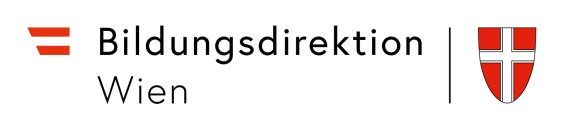 Entwicklungsbogenfür_________________________________(Name des Kindes)Geburtsdatum: ___________	Klasse: _____________Lehrer:innen-Team: _________________________
 	           _________________________
	           _________________________© Corazza, R., Knezevic-Riepl, I., Pittner-Lerchster, K., Polak, I., Rudas, E. (2021): DK - Diagnostisches Kompetenzprofil für die Förderarbeit. Bildungsdirektion für WienDiagnostisches KompetenzprofilDas Diagnostische Kompetenzprofil (DK) schlüsselt die Lerninhalte einer Schulstufe in Entwicklungsschritte auf, die in einer didaktisch empfohlenen Reihenfolge angeordnet sind. Lehrpersonen sind angehalten kompetenzorientierte Leistungsrückmeldungen zu geben, pädagogische Diagnostik und diagnosebasierte Förderung sollen verstärkt zum Einsatz kommen. Nur ein Unterricht entlang der individuellen Lernvoraussetzungen der Schulkinder führt zu sicheren Leistungsfortschritten. Dabei sollen alle Schüler:innen die Möglichkeit erhalten, der gesetzten Leistungsnorm und den für alle gleich gesetzten Lernzielen trotz bzw. unter Berücksichtigung der Verschiedenheit entsprechen zu können. So veranschaulicht das DK, wo gezielte kompensatorische Unterstützungsmaßnahmen notwendig sind, um Gleichheit (wieder-)herstellen zu können (= kompensatorisches Prinzip). Der Rückmeldekultur kommt im Lernprozess eine wichtige Rolle zu.Einsatzmöglichkeiten für das DK: als Grundlage für die Präventionsarbeit, um Schwächen im Erwerb mathematischer Fertigkeiten frühzeitig erkennen bzw. vorbeugen zu können; als Basis für den individuellen Förderplan zB.: bei Vorliegen einer Rechenschwäche/Dyskalkulie oder als Beobachtungsinstrument (für alle Lehrpersonen, die mit dem Kind arbeiten);als Diagnose in Bezug auf erreichte bzw. noch nicht erreichte Lerninhalte – ohne auf einen standardisierten Leistungstest angewiesen zu sein;als Gesprächsgrundlage für die Elternarbeit, der aktuelle Entwicklungsstand ist leicht ablesbar.Das DK sollte per Entwicklungsbogen pro Kind mehrmals im Schuljahr herangezogen werden, um so den Lernfortschritt durchgängig dokumentieren zu können. Es wird empfohlen, nach jedem Einsatz das Durchführungsdatum zu vermerken und zusätzlich beim „Abhaken“ verschiedenfarbige Stifte zu verwenden – siehe Platzhalter * am Entwicklungsbogen: Datum: _______ = Stiftfarbe___. Das DK kann gegebenenfalls gut aufzeigen, ob einzelne Lerninhalte auch auf der nächsten Schulstufe weitergeübt werden müssen oder ob man zu einem DK einer vorangegangenen Schulstufe zurückgreifen muss.Bewertungsschema für das DK:Die am Entwicklungsbogen farbig/grau markierten Felder der einzelnen Lerninhalte entsprechen den wesentlichen Anforderungen des Lehrplans und lassen sich folgenden Schwierigkeitsstufen zuordnen:Erarbeitung: In diesem Stadium werden die Lerninhalte über aktives Handeln, bildliche/symbolische Darstellungen bzw. Sprache erarbeitet. Methodisch bzw. didaktisch brauchen Schulkinder möglicherweise unterschiedliche Impulse.Übungsphase: Übungsaufgaben werden eingeführt, das Kind befindet sich in der Lernphase – diese kann unterschiedlich lange dauern. Handlungen können mit Anleitung oder Hilfestellung ausgeführt werden, das Wissen wird in bekannten Übungen angewendet. (Haus-)Aufgaben können in diesem Stadium bereits aufgetragen werden. Fehler sind hier für die Weiterentwicklung bedeutend und stellen eine Chance dar –  „Wie hast du gedacht?“  ist z. B. eine wichtige Fragestellung!Lernziel erreicht: Das Kind kann erlernte Inhalte in Aufgaben und Überprüfungen weitgehend richtig wiedergeben.Selbständiges Anwenden: Das Kind kann das Wissen in neuen Situationen anwenden und Zusammenhänge herstellen bzw. diese erklären. *Datum:   _______    = StiftfarbeDatum:   _______    = StiftfarbeDatum:   _______    = Stiftfarbe*Datum:   _______    = StiftfarbeDatum:   _______    = StiftfarbeDatum:   _______    = StiftfarbeLerninhalteErarbeitung:Übungsphase:Lernziel erreicht:Selbständiges Anwenden:KOMPETENZBEREICH ZAHLEN – Aufbau des Zahlenraums bis  100.000Anmerkungen:Aufbau und Festigung des Stellenwertverständnisses:
 Bündeln und Entbündeln
(z.B. 10 T = 1 ZT bzw.1ZH = 10 T) Handelnd mit Stellenwertmaterial (Dinesmaterial, Montessori- material, Millionen Buch) Darstellen in der Stellenwerttafel
(Aufbau und Schreibweise des dekadischen Systems wird deutlich. Dreiergruppierung beachten!)
 unterschiedliche Schreibweisen
(4 T 2 H  5 Z  3 E = 
4000 + 200 + 50 + 3 = 4 253 bzw. 4 253 = 
4000 + 200 + 50 + 3 = 
4 T  2 H  5 Z  3 E)Nach der Erarbeitung und Festigung des Zahlenraums 100 000 ist die Erweiterung auf 1 Million möglich.Durch Zählübungen und Arbeit am Zahlenstrahl wird die Orientierung des jeweiligen Zahlenraums unterstützt.Je nach Darstellung des Zahlenstrahls ändert sich die Schwierigkeit der Aufgaben. 
(Markierungen in Tausender-, Hunderter- oder Zehnerschritten)MengenvorstellungMengenvorstellungMengenvorstellungMengenvorstellungMengenvorstellungKOMPETENZBEREICH ZAHLEN – Aufbau des Zahlenraums bis  100.000Anmerkungen:Aufbau und Festigung des Stellenwertverständnisses:
 Bündeln und Entbündeln
(z.B. 10 T = 1 ZT bzw.1ZH = 10 T) Handelnd mit Stellenwertmaterial (Dinesmaterial, Montessori- material, Millionen Buch) Darstellen in der Stellenwerttafel
(Aufbau und Schreibweise des dekadischen Systems wird deutlich. Dreiergruppierung beachten!)
 unterschiedliche Schreibweisen
(4 T 2 H  5 Z  3 E = 
4000 + 200 + 50 + 3 = 4 253 bzw. 4 253 = 
4000 + 200 + 50 + 3 = 
4 T  2 H  5 Z  3 E)Nach der Erarbeitung und Festigung des Zahlenraums 100 000 ist die Erweiterung auf 1 Million möglich.Durch Zählübungen und Arbeit am Zahlenstrahl wird die Orientierung des jeweiligen Zahlenraums unterstützt.Je nach Darstellung des Zahlenstrahls ändert sich die Schwierigkeit der Aufgaben. 
(Markierungen in Tausender-, Hunderter- oder Zehnerschritten)Mit Material Mengen legen und benennenKOMPETENZBEREICH ZAHLEN – Aufbau des Zahlenraums bis  100.000Anmerkungen:Aufbau und Festigung des Stellenwertverständnisses:
 Bündeln und Entbündeln
(z.B. 10 T = 1 ZT bzw.1ZH = 10 T) Handelnd mit Stellenwertmaterial (Dinesmaterial, Montessori- material, Millionen Buch) Darstellen in der Stellenwerttafel
(Aufbau und Schreibweise des dekadischen Systems wird deutlich. Dreiergruppierung beachten!)
 unterschiedliche Schreibweisen
(4 T 2 H  5 Z  3 E = 
4000 + 200 + 50 + 3 = 4 253 bzw. 4 253 = 
4000 + 200 + 50 + 3 = 
4 T  2 H  5 Z  3 E)Nach der Erarbeitung und Festigung des Zahlenraums 100 000 ist die Erweiterung auf 1 Million möglich.Durch Zählübungen und Arbeit am Zahlenstrahl wird die Orientierung des jeweiligen Zahlenraums unterstützt.Je nach Darstellung des Zahlenstrahls ändert sich die Schwierigkeit der Aufgaben. 
(Markierungen in Tausender-, Hunderter- oder Zehnerschritten)Mengen nach Ansage mit Material legen und in die Stellenwerttafel schreibenKOMPETENZBEREICH ZAHLEN – Aufbau des Zahlenraums bis  100.000Anmerkungen:Aufbau und Festigung des Stellenwertverständnisses:
 Bündeln und Entbündeln
(z.B. 10 T = 1 ZT bzw.1ZH = 10 T) Handelnd mit Stellenwertmaterial (Dinesmaterial, Montessori- material, Millionen Buch) Darstellen in der Stellenwerttafel
(Aufbau und Schreibweise des dekadischen Systems wird deutlich. Dreiergruppierung beachten!)
 unterschiedliche Schreibweisen
(4 T 2 H  5 Z  3 E = 
4000 + 200 + 50 + 3 = 4 253 bzw. 4 253 = 
4000 + 200 + 50 + 3 = 
4 T  2 H  5 Z  3 E)Nach der Erarbeitung und Festigung des Zahlenraums 100 000 ist die Erweiterung auf 1 Million möglich.Durch Zählübungen und Arbeit am Zahlenstrahl wird die Orientierung des jeweiligen Zahlenraums unterstützt.Je nach Darstellung des Zahlenstrahls ändert sich die Schwierigkeit der Aufgaben. 
(Markierungen in Tausender-, Hunderter- oder Zehnerschritten)Zusammenhänge der dekadischen Einheiten beschreiben 
(1 ZT = 10 T = 100 H)KOMPETENZBEREICH ZAHLEN – Aufbau des Zahlenraums bis  100.000Anmerkungen:Aufbau und Festigung des Stellenwertverständnisses:
 Bündeln und Entbündeln
(z.B. 10 T = 1 ZT bzw.1ZH = 10 T) Handelnd mit Stellenwertmaterial (Dinesmaterial, Montessori- material, Millionen Buch) Darstellen in der Stellenwerttafel
(Aufbau und Schreibweise des dekadischen Systems wird deutlich. Dreiergruppierung beachten!)
 unterschiedliche Schreibweisen
(4 T 2 H  5 Z  3 E = 
4000 + 200 + 50 + 3 = 4 253 bzw. 4 253 = 
4000 + 200 + 50 + 3 = 
4 T  2 H  5 Z  3 E)Nach der Erarbeitung und Festigung des Zahlenraums 100 000 ist die Erweiterung auf 1 Million möglich.Durch Zählübungen und Arbeit am Zahlenstrahl wird die Orientierung des jeweiligen Zahlenraums unterstützt.Je nach Darstellung des Zahlenstrahls ändert sich die Schwierigkeit der Aufgaben. 
(Markierungen in Tausender-, Hunderter- oder Zehnerschritten)Entbündeln mit Material lösen
(3000 – 100, 3000 – 10, 3000 – 1)KOMPETENZBEREICH ZAHLEN – Aufbau des Zahlenraums bis  100.000Anmerkungen:Aufbau und Festigung des Stellenwertverständnisses:
 Bündeln und Entbündeln
(z.B. 10 T = 1 ZT bzw.1ZH = 10 T) Handelnd mit Stellenwertmaterial (Dinesmaterial, Montessori- material, Millionen Buch) Darstellen in der Stellenwerttafel
(Aufbau und Schreibweise des dekadischen Systems wird deutlich. Dreiergruppierung beachten!)
 unterschiedliche Schreibweisen
(4 T 2 H  5 Z  3 E = 
4000 + 200 + 50 + 3 = 4 253 bzw. 4 253 = 
4000 + 200 + 50 + 3 = 
4 T  2 H  5 Z  3 E)Nach der Erarbeitung und Festigung des Zahlenraums 100 000 ist die Erweiterung auf 1 Million möglich.Durch Zählübungen und Arbeit am Zahlenstrahl wird die Orientierung des jeweiligen Zahlenraums unterstützt.Je nach Darstellung des Zahlenstrahls ändert sich die Schwierigkeit der Aufgaben. 
(Markierungen in Tausender-, Hunderter- oder Zehnerschritten)Die Hälfte von reinen Tausendern und ZehntausendernKOMPETENZBEREICH ZAHLEN – Aufbau des Zahlenraums bis  100.000Anmerkungen:Aufbau und Festigung des Stellenwertverständnisses:
 Bündeln und Entbündeln
(z.B. 10 T = 1 ZT bzw.1ZH = 10 T) Handelnd mit Stellenwertmaterial (Dinesmaterial, Montessori- material, Millionen Buch) Darstellen in der Stellenwerttafel
(Aufbau und Schreibweise des dekadischen Systems wird deutlich. Dreiergruppierung beachten!)
 unterschiedliche Schreibweisen
(4 T 2 H  5 Z  3 E = 
4000 + 200 + 50 + 3 = 4 253 bzw. 4 253 = 
4000 + 200 + 50 + 3 = 
4 T  2 H  5 Z  3 E)Nach der Erarbeitung und Festigung des Zahlenraums 100 000 ist die Erweiterung auf 1 Million möglich.Durch Zählübungen und Arbeit am Zahlenstrahl wird die Orientierung des jeweiligen Zahlenraums unterstützt.Je nach Darstellung des Zahlenstrahls ändert sich die Schwierigkeit der Aufgaben. 
(Markierungen in Tausender-, Hunderter- oder Zehnerschritten)Zahlen und ZahlensymboleZahlen und ZahlensymboleZahlen und ZahlensymboleZahlen und ZahlensymboleZahlen und ZahlensymboleKOMPETENZBEREICH ZAHLEN – Aufbau des Zahlenraums bis  100.000Anmerkungen:Aufbau und Festigung des Stellenwertverständnisses:
 Bündeln und Entbündeln
(z.B. 10 T = 1 ZT bzw.1ZH = 10 T) Handelnd mit Stellenwertmaterial (Dinesmaterial, Montessori- material, Millionen Buch) Darstellen in der Stellenwerttafel
(Aufbau und Schreibweise des dekadischen Systems wird deutlich. Dreiergruppierung beachten!)
 unterschiedliche Schreibweisen
(4 T 2 H  5 Z  3 E = 
4000 + 200 + 50 + 3 = 4 253 bzw. 4 253 = 
4000 + 200 + 50 + 3 = 
4 T  2 H  5 Z  3 E)Nach der Erarbeitung und Festigung des Zahlenraums 100 000 ist die Erweiterung auf 1 Million möglich.Durch Zählübungen und Arbeit am Zahlenstrahl wird die Orientierung des jeweiligen Zahlenraums unterstützt.Je nach Darstellung des Zahlenstrahls ändert sich die Schwierigkeit der Aufgaben. 
(Markierungen in Tausender-, Hunderter- oder Zehnerschritten)Zahlen bis 100 000 lesen und nach Ansage schreiben (mit Hilfe der Stellenwerttafel) KOMPETENZBEREICH ZAHLEN – Aufbau des Zahlenraums bis  100.000Anmerkungen:Aufbau und Festigung des Stellenwertverständnisses:
 Bündeln und Entbündeln
(z.B. 10 T = 1 ZT bzw.1ZH = 10 T) Handelnd mit Stellenwertmaterial (Dinesmaterial, Montessori- material, Millionen Buch) Darstellen in der Stellenwerttafel
(Aufbau und Schreibweise des dekadischen Systems wird deutlich. Dreiergruppierung beachten!)
 unterschiedliche Schreibweisen
(4 T 2 H  5 Z  3 E = 
4000 + 200 + 50 + 3 = 4 253 bzw. 4 253 = 
4000 + 200 + 50 + 3 = 
4 T  2 H  5 Z  3 E)Nach der Erarbeitung und Festigung des Zahlenraums 100 000 ist die Erweiterung auf 1 Million möglich.Durch Zählübungen und Arbeit am Zahlenstrahl wird die Orientierung des jeweiligen Zahlenraums unterstützt.Je nach Darstellung des Zahlenstrahls ändert sich die Schwierigkeit der Aufgaben. 
(Markierungen in Tausender-, Hunderter- oder Zehnerschritten)Zahlen bis 1 000 000 lesen und nach Ansage schreiben (mit Hilfe der Stellenwerttafel)KOMPETENZBEREICH ZAHLEN – Aufbau des Zahlenraums bis  100.000Anmerkungen:Aufbau und Festigung des Stellenwertverständnisses:
 Bündeln und Entbündeln
(z.B. 10 T = 1 ZT bzw.1ZH = 10 T) Handelnd mit Stellenwertmaterial (Dinesmaterial, Montessori- material, Millionen Buch) Darstellen in der Stellenwerttafel
(Aufbau und Schreibweise des dekadischen Systems wird deutlich. Dreiergruppierung beachten!)
 unterschiedliche Schreibweisen
(4 T 2 H  5 Z  3 E = 
4000 + 200 + 50 + 3 = 4 253 bzw. 4 253 = 
4000 + 200 + 50 + 3 = 
4 T  2 H  5 Z  3 E)Nach der Erarbeitung und Festigung des Zahlenraums 100 000 ist die Erweiterung auf 1 Million möglich.Durch Zählübungen und Arbeit am Zahlenstrahl wird die Orientierung des jeweiligen Zahlenraums unterstützt.Je nach Darstellung des Zahlenstrahls ändert sich die Schwierigkeit der Aufgaben. 
(Markierungen in Tausender-, Hunderter- oder Zehnerschritten)Im erarbeiteten Zahlenraum in T-, H-, Z-, E-Schritten zählen und aufschreiben (3 400, 3 500,…auch Zahlfolgen fortsetzen)KOMPETENZBEREICH ZAHLEN – Aufbau des Zahlenraums bis  100.000Anmerkungen:Aufbau und Festigung des Stellenwertverständnisses:
 Bündeln und Entbündeln
(z.B. 10 T = 1 ZT bzw.1ZH = 10 T) Handelnd mit Stellenwertmaterial (Dinesmaterial, Montessori- material, Millionen Buch) Darstellen in der Stellenwerttafel
(Aufbau und Schreibweise des dekadischen Systems wird deutlich. Dreiergruppierung beachten!)
 unterschiedliche Schreibweisen
(4 T 2 H  5 Z  3 E = 
4000 + 200 + 50 + 3 = 4 253 bzw. 4 253 = 
4000 + 200 + 50 + 3 = 
4 T  2 H  5 Z  3 E)Nach der Erarbeitung und Festigung des Zahlenraums 100 000 ist die Erweiterung auf 1 Million möglich.Durch Zählübungen und Arbeit am Zahlenstrahl wird die Orientierung des jeweiligen Zahlenraums unterstützt.Je nach Darstellung des Zahlenstrahls ändert sich die Schwierigkeit der Aufgaben. 
(Markierungen in Tausender-, Hunderter- oder Zehnerschritten)Vorwärts- und Rückwärtszählen bei Übergängen (2 469 -> 2470, 4 999 -> 5 000)KOMPETENZBEREICH ZAHLEN – Aufbau des Zahlenraums bis  100.000Anmerkungen:Aufbau und Festigung des Stellenwertverständnisses:
 Bündeln und Entbündeln
(z.B. 10 T = 1 ZT bzw.1ZH = 10 T) Handelnd mit Stellenwertmaterial (Dinesmaterial, Montessori- material, Millionen Buch) Darstellen in der Stellenwerttafel
(Aufbau und Schreibweise des dekadischen Systems wird deutlich. Dreiergruppierung beachten!)
 unterschiedliche Schreibweisen
(4 T 2 H  5 Z  3 E = 
4000 + 200 + 50 + 3 = 4 253 bzw. 4 253 = 
4000 + 200 + 50 + 3 = 
4 T  2 H  5 Z  3 E)Nach der Erarbeitung und Festigung des Zahlenraums 100 000 ist die Erweiterung auf 1 Million möglich.Durch Zählübungen und Arbeit am Zahlenstrahl wird die Orientierung des jeweiligen Zahlenraums unterstützt.Je nach Darstellung des Zahlenstrahls ändert sich die Schwierigkeit der Aufgaben. 
(Markierungen in Tausender-, Hunderter- oder Zehnerschritten)Zahlen ordnen
(ohne und mit Verwendung der Relationszeichen:
<  >  =  ≠)KOMPETENZBEREICH ZAHLEN – Aufbau des Zahlenraums bis  100.000Anmerkungen:Aufbau und Festigung des Stellenwertverständnisses:
 Bündeln und Entbündeln
(z.B. 10 T = 1 ZT bzw.1ZH = 10 T) Handelnd mit Stellenwertmaterial (Dinesmaterial, Montessori- material, Millionen Buch) Darstellen in der Stellenwerttafel
(Aufbau und Schreibweise des dekadischen Systems wird deutlich. Dreiergruppierung beachten!)
 unterschiedliche Schreibweisen
(4 T 2 H  5 Z  3 E = 
4000 + 200 + 50 + 3 = 4 253 bzw. 4 253 = 
4000 + 200 + 50 + 3 = 
4 T  2 H  5 Z  3 E)Nach der Erarbeitung und Festigung des Zahlenraums 100 000 ist die Erweiterung auf 1 Million möglich.Durch Zählübungen und Arbeit am Zahlenstrahl wird die Orientierung des jeweiligen Zahlenraums unterstützt.Je nach Darstellung des Zahlenstrahls ändert sich die Schwierigkeit der Aufgaben. 
(Markierungen in Tausender-, Hunderter- oder Zehnerschritten)Zehner-, Hunderter- und Tausendernachbarn einer Zahl bestimmten (2 400 – 2467 – 2 500)KOMPETENZBEREICH ZAHLEN – Aufbau des Zahlenraums bis  100.000Anmerkungen:Aufbau und Festigung des Stellenwertverständnisses:
 Bündeln und Entbündeln
(z.B. 10 T = 1 ZT bzw.1ZH = 10 T) Handelnd mit Stellenwertmaterial (Dinesmaterial, Montessori- material, Millionen Buch) Darstellen in der Stellenwerttafel
(Aufbau und Schreibweise des dekadischen Systems wird deutlich. Dreiergruppierung beachten!)
 unterschiedliche Schreibweisen
(4 T 2 H  5 Z  3 E = 
4000 + 200 + 50 + 3 = 4 253 bzw. 4 253 = 
4000 + 200 + 50 + 3 = 
4 T  2 H  5 Z  3 E)Nach der Erarbeitung und Festigung des Zahlenraums 100 000 ist die Erweiterung auf 1 Million möglich.Durch Zählübungen und Arbeit am Zahlenstrahl wird die Orientierung des jeweiligen Zahlenraums unterstützt.Je nach Darstellung des Zahlenstrahls ändert sich die Schwierigkeit der Aufgaben. 
(Markierungen in Tausender-, Hunderter- oder Zehnerschritten)Zahlen runden 
(auf Zehner, Hunderter, Tausender)KOMPETENZBEREICH ZAHLEN – Aufbau des Zahlenraums bis  100.000Anmerkungen:Aufbau und Festigung des Stellenwertverständnisses:
 Bündeln und Entbündeln
(z.B. 10 T = 1 ZT bzw.1ZH = 10 T) Handelnd mit Stellenwertmaterial (Dinesmaterial, Montessori- material, Millionen Buch) Darstellen in der Stellenwerttafel
(Aufbau und Schreibweise des dekadischen Systems wird deutlich. Dreiergruppierung beachten!)
 unterschiedliche Schreibweisen
(4 T 2 H  5 Z  3 E = 
4000 + 200 + 50 + 3 = 4 253 bzw. 4 253 = 
4000 + 200 + 50 + 3 = 
4 T  2 H  5 Z  3 E)Nach der Erarbeitung und Festigung des Zahlenraums 100 000 ist die Erweiterung auf 1 Million möglich.Durch Zählübungen und Arbeit am Zahlenstrahl wird die Orientierung des jeweiligen Zahlenraums unterstützt.Je nach Darstellung des Zahlenstrahls ändert sich die Schwierigkeit der Aufgaben. 
(Markierungen in Tausender-, Hunderter- oder Zehnerschritten)Bedeutung der Null 
(7 300, 7 030, 7003 – mit Hilfe der Stellenwerttafel)KOMPETENZBEREICH ZAHLEN – Aufbau des Zahlenraums bis  100.000Anmerkungen:Aufbau und Festigung des Stellenwertverständnisses:
 Bündeln und Entbündeln
(z.B. 10 T = 1 ZT bzw.1ZH = 10 T) Handelnd mit Stellenwertmaterial (Dinesmaterial, Montessori- material, Millionen Buch) Darstellen in der Stellenwerttafel
(Aufbau und Schreibweise des dekadischen Systems wird deutlich. Dreiergruppierung beachten!)
 unterschiedliche Schreibweisen
(4 T 2 H  5 Z  3 E = 
4000 + 200 + 50 + 3 = 4 253 bzw. 4 253 = 
4000 + 200 + 50 + 3 = 
4 T  2 H  5 Z  3 E)Nach der Erarbeitung und Festigung des Zahlenraums 100 000 ist die Erweiterung auf 1 Million möglich.Durch Zählübungen und Arbeit am Zahlenstrahl wird die Orientierung des jeweiligen Zahlenraums unterstützt.Je nach Darstellung des Zahlenstrahls ändert sich die Schwierigkeit der Aufgaben. 
(Markierungen in Tausender-, Hunderter- oder Zehnerschritten)Zahlen am Zahlenstrahl benennen, ordnen und einordnen*Datum:   _______    = StiftfarbeDatum:   _______    = StiftfarbeDatum:   _______    = Stiftfarbe*Datum:   _______    = StiftfarbeDatum:   _______    = StiftfarbeDatum:   _______    = StiftfarbeLerninhalteErarbeitung:Übungsphase:Lernziel erreicht:Selbständiges Anwenden:KOMPETENZBEREICH OPERATIONEN Anmerkungen:Spiraliger Aufbau: 
Analogieaufgaben vom 
ZR 100 bis zum ZR 100 000 mit oder ohne Hilfe der Stellenwerttafel
       40 +          30
     400 +        300
  4 000 +    3 000
40 000 +  30 000
bzw.
3 540 + 2 000
3 540 +    200
3 540 +      20
3 540 +        2
(Grundlage für das Rechnen ist das Stellenwertverständnis)       3 . 4
     30 . 4
   300 . 4
3 000 . 4Bzw.
      12:4
    120:4
1 200: 4AnalogieaufgabenAnalogieaufgabenAnalogieaufgabenAnalogieaufgabenAnalogieaufgabenKOMPETENZBEREICH OPERATIONEN Anmerkungen:Spiraliger Aufbau: 
Analogieaufgaben vom 
ZR 100 bis zum ZR 100 000 mit oder ohne Hilfe der Stellenwerttafel
       40 +          30
     400 +        300
  4 000 +    3 000
40 000 +  30 000
bzw.
3 540 + 2 000
3 540 +    200
3 540 +      20
3 540 +        2
(Grundlage für das Rechnen ist das Stellenwertverständnis)       3 . 4
     30 . 4
   300 . 4
3 000 . 4Bzw.
      12:4
    120:4
1 200: 4Additionen und Subtraktionen mit reinen Tausendern und Hundertern ohne Überschreitung, 
(um 1 000/100 mehr bzw. um 1 000/100 weniger)KOMPETENZBEREICH OPERATIONEN Anmerkungen:Spiraliger Aufbau: 
Analogieaufgaben vom 
ZR 100 bis zum ZR 100 000 mit oder ohne Hilfe der Stellenwerttafel
       40 +          30
     400 +        300
  4 000 +    3 000
40 000 +  30 000
bzw.
3 540 + 2 000
3 540 +    200
3 540 +      20
3 540 +        2
(Grundlage für das Rechnen ist das Stellenwertverständnis)       3 . 4
     30 . 4
   300 . 4
3 000 . 4Bzw.
      12:4
    120:4
1 200: 4Additionen und Subtraktionen im ZR 100 000 mit Zehnern und Einern ohne Überschreitung 
(um 1 000/100/10 / 1 mehr bzw. 
um 1 000/100/10 / 1 weniger)KOMPETENZBEREICH OPERATIONEN Anmerkungen:Spiraliger Aufbau: 
Analogieaufgaben vom 
ZR 100 bis zum ZR 100 000 mit oder ohne Hilfe der Stellenwerttafel
       40 +          30
     400 +        300
  4 000 +    3 000
40 000 +  30 000
bzw.
3 540 + 2 000
3 540 +    200
3 540 +      20
3 540 +        2
(Grundlage für das Rechnen ist das Stellenwertverständnis)       3 . 4
     30 . 4
   300 . 4
3 000 . 4Bzw.
      12:4
    120:4
1 200: 4Malaufgaben mit reinen Tausendern 
(3 000 . 3,   3 000 . 4,
Bedeutung der Null bzw. des Stellenwertes!)KOMPETENZBEREICH OPERATIONEN Anmerkungen:Spiraliger Aufbau: 
Analogieaufgaben vom 
ZR 100 bis zum ZR 100 000 mit oder ohne Hilfe der Stellenwerttafel
       40 +          30
     400 +        300
  4 000 +    3 000
40 000 +  30 000
bzw.
3 540 + 2 000
3 540 +    200
3 540 +      20
3 540 +        2
(Grundlage für das Rechnen ist das Stellenwertverständnis)       3 . 4
     30 . 4
   300 . 4
3 000 . 4Bzw.
      12:4
    120:4
1 200: 4Divisionen als Analogieaufgaben mit Material
(Bedeutung der Null bzw. des Stellenwertes!)KOMPETENZBEREICH OPERATIONEN Anmerkungen:Spiraliger Aufbau: 
Analogieaufgaben vom 
ZR 100 bis zum ZR 100 000 mit oder ohne Hilfe der Stellenwerttafel
       40 +          30
     400 +        300
  4 000 +    3 000
40 000 +  30 000
bzw.
3 540 + 2 000
3 540 +    200
3 540 +      20
3 540 +        2
(Grundlage für das Rechnen ist das Stellenwertverständnis)       3 . 4
     30 . 4
   300 . 4
3 000 . 4Bzw.
      12:4
    120:4
1 200: 4Halbschriftliches RechnenHalbschriftliches RechnenHalbschriftliches RechnenHalbschriftliches RechnenHalbschriftliches RechnenKOMPETENZBEREICH OPERATIONEN Anmerkungen:Spiraliger Aufbau: 
Analogieaufgaben vom 
ZR 100 bis zum ZR 100 000 mit oder ohne Hilfe der Stellenwerttafel
       40 +          30
     400 +        300
  4 000 +    3 000
40 000 +  30 000
bzw.
3 540 + 2 000
3 540 +    200
3 540 +      20
3 540 +        2
(Grundlage für das Rechnen ist das Stellenwertverständnis)       3 . 4
     30 . 4
   300 . 4
3 000 . 4Bzw.
      12:4
    120:4
1 200: 4Additionen und Subtraktionen ohne Über- bzw. Unterschreitung im erarbeiteten Zahlenraum (siehe DK 3.Klasse) KOMPETENZBEREICH OPERATIONEN Anmerkungen:Spiraliger Aufbau: 
Analogieaufgaben vom 
ZR 100 bis zum ZR 100 000 mit oder ohne Hilfe der Stellenwerttafel
       40 +          30
     400 +        300
  4 000 +    3 000
40 000 +  30 000
bzw.
3 540 + 2 000
3 540 +    200
3 540 +      20
3 540 +        2
(Grundlage für das Rechnen ist das Stellenwertverständnis)       3 . 4
     30 . 4
   300 . 4
3 000 . 4Bzw.
      12:4
    120:4
1 200: 4Einfache Multiplikationen (1 500 . 3)KOMPETENZBEREICH OPERATIONEN Anmerkungen:Spiraliger Aufbau: 
Analogieaufgaben vom 
ZR 100 bis zum ZR 100 000 mit oder ohne Hilfe der Stellenwerttafel
       40 +          30
     400 +        300
  4 000 +    3 000
40 000 +  30 000
bzw.
3 540 + 2 000
3 540 +    200
3 540 +      20
3 540 +        2
(Grundlage für das Rechnen ist das Stellenwertverständnis)       3 . 4
     30 . 4
   300 . 4
3 000 . 4Bzw.
      12:4
    120:4
1 200: 4Einfache Divisionen (8 400 : 2)
(Stellenwert- und Divisionsverständnis!)KOMPETENZBEREICH OPERATIONEN Anmerkungen:Spiraliger Aufbau: 
Analogieaufgaben vom 
ZR 100 bis zum ZR 100 000 mit oder ohne Hilfe der Stellenwerttafel
       40 +          30
     400 +        300
  4 000 +    3 000
40 000 +  30 000
bzw.
3 540 + 2 000
3 540 +    200
3 540 +      20
3 540 +        2
(Grundlage für das Rechnen ist das Stellenwertverständnis)       3 . 4
     30 . 4
   300 . 4
3 000 . 4Bzw.
      12:4
    120:4
1 200: 4ErgänzungenErgänzungenErgänzungenErgänzungenErgänzungenKOMPETENZBEREICH OPERATIONEN Anmerkungen:Spiraliger Aufbau: 
Analogieaufgaben vom 
ZR 100 bis zum ZR 100 000 mit oder ohne Hilfe der Stellenwerttafel
       40 +          30
     400 +        300
  4 000 +    3 000
40 000 +  30 000
bzw.
3 540 + 2 000
3 540 +    200
3 540 +      20
3 540 +        2
(Grundlage für das Rechnen ist das Stellenwertverständnis)       3 . 4
     30 . 4
   300 . 4
3 000 . 4Bzw.
      12:4
    120:4
1 200: 4Ergänzungen auf den nächsten reinen T/H/Z   (3000+__=8000, 3200+___=4000, 3100+__=3700, 9840+__=9870,  6420+__=10000)KOMPETENZBEREICH OPERATIONEN Anmerkungen:Spiraliger Aufbau: 
Analogieaufgaben vom 
ZR 100 bis zum ZR 100 000 mit oder ohne Hilfe der Stellenwerttafel
       40 +          30
     400 +        300
  4 000 +    3 000
40 000 +  30 000
bzw.
3 540 + 2 000
3 540 +    200
3 540 +      20
3 540 +        2
(Grundlage für das Rechnen ist das Stellenwertverständnis)       3 . 4
     30 . 4
   300 . 4
3 000 . 4Bzw.
      12:4
    120:4
1 200: 4Einfache Ergänzungen mit einem Übergang (3 470 + ____ =  4  000)*Datum:   _______   = StiftfarbeDatum:   _______   = StiftfarbeDatum:   _______   = Stiftfarbe*Datum:   _______   = StiftfarbeDatum:   _______   = StiftfarbeDatum:   _______   = StiftfarbeLerninhalteErarbeitung:Übungsphase:Lernziel erreicht:Selbständiges Anwenden:KOMPETENZBEREICH OPERATIONEN Anmerkungen:Operationsverständnis der bekannten Grundrechnungsarten 
wiederholen und 
vertiefen.Sachaufgaben können als Bild oder Text angeboten werden.
Zur inhaltlichen Klärung kann der Text mit den Kindern zeichnerisch dargestellt werden.
Das Operations-
verständnis wird vertieft, indem zu Rechnungen Sachaufgaben gefunden werden.Bei Textaufgaben den Wortschatz und das Textverständnis des Kindes berücksichtigen.Schriftliche RechenverfahrenSchriftliche RechenverfahrenSchriftliche RechenverfahrenSchriftliche RechenverfahrenSchriftliche RechenverfahrenKOMPETENZBEREICH OPERATIONEN Anmerkungen:Operationsverständnis der bekannten Grundrechnungsarten 
wiederholen und 
vertiefen.Sachaufgaben können als Bild oder Text angeboten werden.
Zur inhaltlichen Klärung kann der Text mit den Kindern zeichnerisch dargestellt werden.
Das Operations-
verständnis wird vertieft, indem zu Rechnungen Sachaufgaben gefunden werden.Bei Textaufgaben den Wortschatz und das Textverständnis des Kindes berücksichtigen.Addition und Subtraktion stellenwertgerecht notierenKOMPETENZBEREICH OPERATIONEN Anmerkungen:Operationsverständnis der bekannten Grundrechnungsarten 
wiederholen und 
vertiefen.Sachaufgaben können als Bild oder Text angeboten werden.
Zur inhaltlichen Klärung kann der Text mit den Kindern zeichnerisch dargestellt werden.
Das Operations-
verständnis wird vertieft, indem zu Rechnungen Sachaufgaben gefunden werden.Bei Textaufgaben den Wortschatz und das Textverständnis des Kindes berücksichtigen.Schriftliche Additionen im erarbeiteten Zahlenraum ohne und mit ÜberschreitungKOMPETENZBEREICH OPERATIONEN Anmerkungen:Operationsverständnis der bekannten Grundrechnungsarten 
wiederholen und 
vertiefen.Sachaufgaben können als Bild oder Text angeboten werden.
Zur inhaltlichen Klärung kann der Text mit den Kindern zeichnerisch dargestellt werden.
Das Operations-
verständnis wird vertieft, indem zu Rechnungen Sachaufgaben gefunden werden.Bei Textaufgaben den Wortschatz und das Textverständnis des Kindes berücksichtigen.Schriftliche Subtraktionen im erarbeiteten Zahlenraum ohne und mit ÜberschreitungKOMPETENZBEREICH OPERATIONEN Anmerkungen:Operationsverständnis der bekannten Grundrechnungsarten 
wiederholen und 
vertiefen.Sachaufgaben können als Bild oder Text angeboten werden.
Zur inhaltlichen Klärung kann der Text mit den Kindern zeichnerisch dargestellt werden.
Das Operations-
verständnis wird vertieft, indem zu Rechnungen Sachaufgaben gefunden werden.Bei Textaufgaben den Wortschatz und das Textverständnis des Kindes berücksichtigen.Schriftliche Additionen mit Null in der Zahl oder im Ergebnis berechnen 
(2 306 + 4 058)KOMPETENZBEREICH OPERATIONEN Anmerkungen:Operationsverständnis der bekannten Grundrechnungsarten 
wiederholen und 
vertiefen.Sachaufgaben können als Bild oder Text angeboten werden.
Zur inhaltlichen Klärung kann der Text mit den Kindern zeichnerisch dargestellt werden.
Das Operations-
verständnis wird vertieft, indem zu Rechnungen Sachaufgaben gefunden werden.Bei Textaufgaben den Wortschatz und das Textverständnis des Kindes berücksichtigen.Schriftliche Subtraktionen mit Null in der Zahl oder im Ergebnis berechnen 
(6 803 – 2 547)KOMPETENZBEREICH OPERATIONEN Anmerkungen:Operationsverständnis der bekannten Grundrechnungsarten 
wiederholen und 
vertiefen.Sachaufgaben können als Bild oder Text angeboten werden.
Zur inhaltlichen Klärung kann der Text mit den Kindern zeichnerisch dargestellt werden.
Das Operations-
verständnis wird vertieft, indem zu Rechnungen Sachaufgaben gefunden werden.Bei Textaufgaben den Wortschatz und das Textverständnis des Kindes berücksichtigen.Schriftliche Multiplikationen mit einstelligem Multiplikator (im erarbeiteten Zahlenraum)KOMPETENZBEREICH OPERATIONEN Anmerkungen:Operationsverständnis der bekannten Grundrechnungsarten 
wiederholen und 
vertiefen.Sachaufgaben können als Bild oder Text angeboten werden.
Zur inhaltlichen Klärung kann der Text mit den Kindern zeichnerisch dargestellt werden.
Das Operations-
verständnis wird vertieft, indem zu Rechnungen Sachaufgaben gefunden werden.Bei Textaufgaben den Wortschatz und das Textverständnis des Kindes berücksichtigen.Schriftliche Multiplikationen mit reinen Zehnern (im erarbeiteten Zahlenraum)KOMPETENZBEREICH OPERATIONEN Anmerkungen:Operationsverständnis der bekannten Grundrechnungsarten 
wiederholen und 
vertiefen.Sachaufgaben können als Bild oder Text angeboten werden.
Zur inhaltlichen Klärung kann der Text mit den Kindern zeichnerisch dargestellt werden.
Das Operations-
verständnis wird vertieft, indem zu Rechnungen Sachaufgaben gefunden werden.Bei Textaufgaben den Wortschatz und das Textverständnis des Kindes berücksichtigen.Schriftliche Multiplikationen mit zweistelligem Multiplikator (im erarbeiteten Zahlenraum)KOMPETENZBEREICH OPERATIONEN Anmerkungen:Operationsverständnis der bekannten Grundrechnungsarten 
wiederholen und 
vertiefen.Sachaufgaben können als Bild oder Text angeboten werden.
Zur inhaltlichen Klärung kann der Text mit den Kindern zeichnerisch dargestellt werden.
Das Operations-
verständnis wird vertieft, indem zu Rechnungen Sachaufgaben gefunden werden.Bei Textaufgaben den Wortschatz und das Textverständnis des Kindes berücksichtigen.Schriftliches Dividieren mit einstelligem Divisor (im erarbeiteten Zahlenraum)KOMPETENZBEREICH OPERATIONEN Anmerkungen:Operationsverständnis der bekannten Grundrechnungsarten 
wiederholen und 
vertiefen.Sachaufgaben können als Bild oder Text angeboten werden.
Zur inhaltlichen Klärung kann der Text mit den Kindern zeichnerisch dargestellt werden.
Das Operations-
verständnis wird vertieft, indem zu Rechnungen Sachaufgaben gefunden werden.Bei Textaufgaben den Wortschatz und das Textverständnis des Kindes berücksichtigen.Schriftliches Dividieren mit Zehnerzahlen als Divisor (im erarbeiteten Zahlenraum)KOMPETENZBEREICH OPERATIONEN Anmerkungen:Operationsverständnis der bekannten Grundrechnungsarten 
wiederholen und 
vertiefen.Sachaufgaben können als Bild oder Text angeboten werden.
Zur inhaltlichen Klärung kann der Text mit den Kindern zeichnerisch dargestellt werden.
Das Operations-
verständnis wird vertieft, indem zu Rechnungen Sachaufgaben gefunden werden.Bei Textaufgaben den Wortschatz und das Textverständnis des Kindes berücksichtigen.Weitere LerninhalteWeitere LerninhalteWeitere LerninhalteWeitere LerninhalteWeitere LerninhalteKOMPETENZBEREICH OPERATIONEN Anmerkungen:Operationsverständnis der bekannten Grundrechnungsarten 
wiederholen und 
vertiefen.Sachaufgaben können als Bild oder Text angeboten werden.
Zur inhaltlichen Klärung kann der Text mit den Kindern zeichnerisch dargestellt werden.
Das Operations-
verständnis wird vertieft, indem zu Rechnungen Sachaufgaben gefunden werden.Bei Textaufgaben den Wortschatz und das Textverständnis des Kindes berücksichtigen.Einschrittige Sachaufgaben erfassen und entsprechenden Operationen (+/-/./:) dazu finden bzw. Rechnungen in eine Handlung oder in ein Bild „übersetzen“KOMPETENZBEREICH OPERATIONEN Anmerkungen:Operationsverständnis der bekannten Grundrechnungsarten 
wiederholen und 
vertiefen.Sachaufgaben können als Bild oder Text angeboten werden.
Zur inhaltlichen Klärung kann der Text mit den Kindern zeichnerisch dargestellt werden.
Das Operations-
verständnis wird vertieft, indem zu Rechnungen Sachaufgaben gefunden werden.Bei Textaufgaben den Wortschatz und das Textverständnis des Kindes berücksichtigen.Zweischrittige Sachaufgaben erfassen und entsprechende Operationen (+/-/./:) dazu finden bzw. Rechnungen in eine Handlung oder in ein Bild „übersetzen“KOMPETENZBEREICH OPERATIONEN Anmerkungen:Operationsverständnis der bekannten Grundrechnungsarten 
wiederholen und 
vertiefen.Sachaufgaben können als Bild oder Text angeboten werden.
Zur inhaltlichen Klärung kann der Text mit den Kindern zeichnerisch dargestellt werden.
Das Operations-
verständnis wird vertieft, indem zu Rechnungen Sachaufgaben gefunden werden.Bei Textaufgaben den Wortschatz und das Textverständnis des Kindes berücksichtigen.Tabellen und graphische Darstellungen lesen und beschreiben*Datum:   _______   = StiftfarbeDatum:   _______   = StiftfarbeDatum:   _______   = Stiftfarbe*Datum:   _______   = StiftfarbeDatum:   _______   = StiftfarbeDatum:   _______   = StiftfarbeLerninhalteErarbeitung:Übungsphase:Lernziel erreicht:Selbständiges Anwenden:KOMPETENZBEREICH GRÖSSENAnmerkungen:Bei der Auswahl von Sachaufgaben ist der Bezug zu Alltagssituationen der Kinder zu berücksichtigen. 
Für ausreichendes Verständnis ist auch auf Wortschatz und Satzmuster der Aufgabe zu achten. Maßbeziehungen
durch Schätzen, Messen und Vergleichen entwickeln und anwenden (durch Handlungen und in Sachsituationen).Additionen und Subtraktionen mit Geldbeträgen (Euro, Cent)KOMPETENZBEREICH GRÖSSENAnmerkungen:Bei der Auswahl von Sachaufgaben ist der Bezug zu Alltagssituationen der Kinder zu berücksichtigen. 
Für ausreichendes Verständnis ist auch auf Wortschatz und Satzmuster der Aufgabe zu achten. Maßbeziehungen
durch Schätzen, Messen und Vergleichen entwickeln und anwenden (durch Handlungen und in Sachsituationen).Additionen und Subtraktionen mit dezimalen Geldbeträgen (4,70 €)KOMPETENZBEREICH GRÖSSENAnmerkungen:Bei der Auswahl von Sachaufgaben ist der Bezug zu Alltagssituationen der Kinder zu berücksichtigen. 
Für ausreichendes Verständnis ist auch auf Wortschatz und Satzmuster der Aufgabe zu achten. Maßbeziehungen
durch Schätzen, Messen und Vergleichen entwickeln und anwenden (durch Handlungen und in Sachsituationen).Multiplikationen und Divisionenmit GeldbeträgenKOMPETENZBEREICH GRÖSSENAnmerkungen:Bei der Auswahl von Sachaufgaben ist der Bezug zu Alltagssituationen der Kinder zu berücksichtigen. 
Für ausreichendes Verständnis ist auch auf Wortschatz und Satzmuster der Aufgabe zu achten. Maßbeziehungen
durch Schätzen, Messen und Vergleichen entwickeln und anwenden (durch Handlungen und in Sachsituationen).Sachaufgaben mit € und Cent berechnen bzw. Rechnungen in eine Handlung oder in ein Bild „übersetzen“ (bildlich darstellen)KOMPETENZBEREICH GRÖSSENAnmerkungen:Bei der Auswahl von Sachaufgaben ist der Bezug zu Alltagssituationen der Kinder zu berücksichtigen. 
Für ausreichendes Verständnis ist auch auf Wortschatz und Satzmuster der Aufgabe zu achten. Maßbeziehungen
durch Schätzen, Messen und Vergleichen entwickeln und anwenden (durch Handlungen und in Sachsituationen).Längenmaße und ihre Maßbeziehungen kennen (1 m = 100 cm)KOMPETENZBEREICH GRÖSSENAnmerkungen:Bei der Auswahl von Sachaufgaben ist der Bezug zu Alltagssituationen der Kinder zu berücksichtigen. 
Für ausreichendes Verständnis ist auch auf Wortschatz und Satzmuster der Aufgabe zu achten. Maßbeziehungen
durch Schätzen, Messen und Vergleichen entwickeln und anwenden (durch Handlungen und in Sachsituationen).Sachaufgaben mit Längenmaßen berechnen bzw. Rechnungen in ein Bild „übersetzen“ (bildlich darstellen)KOMPETENZBEREICH GRÖSSENAnmerkungen:Bei der Auswahl von Sachaufgaben ist der Bezug zu Alltagssituationen der Kinder zu berücksichtigen. 
Für ausreichendes Verständnis ist auch auf Wortschatz und Satzmuster der Aufgabe zu achten. Maßbeziehungen
durch Schätzen, Messen und Vergleichen entwickeln und anwenden (durch Handlungen und in Sachsituationen).Flächenmaße und ihre Maßbeziehungen kennen (1dm2 = 100 cm2)KOMPETENZBEREICH GRÖSSENAnmerkungen:Bei der Auswahl von Sachaufgaben ist der Bezug zu Alltagssituationen der Kinder zu berücksichtigen. 
Für ausreichendes Verständnis ist auch auf Wortschatz und Satzmuster der Aufgabe zu achten. Maßbeziehungen
durch Schätzen, Messen und Vergleichen entwickeln und anwenden (durch Handlungen und in Sachsituationen).Gewichtsmaße und ihre Maßbeziehungen kennen (1 kg = 1 000 g)KOMPETENZBEREICH GRÖSSENAnmerkungen:Bei der Auswahl von Sachaufgaben ist der Bezug zu Alltagssituationen der Kinder zu berücksichtigen. 
Für ausreichendes Verständnis ist auch auf Wortschatz und Satzmuster der Aufgabe zu achten. Maßbeziehungen
durch Schätzen, Messen und Vergleichen entwickeln und anwenden (durch Handlungen und in Sachsituationen).Sachaufgaben mit Gewichtsmaßen berechnen bzw. Rechnungen in ein Bild „übersetzen“ (bildlich darstellen)KOMPETENZBEREICH GRÖSSENAnmerkungen:Bei der Auswahl von Sachaufgaben ist der Bezug zu Alltagssituationen der Kinder zu berücksichtigen. 
Für ausreichendes Verständnis ist auch auf Wortschatz und Satzmuster der Aufgabe zu achten. Maßbeziehungen
durch Schätzen, Messen und Vergleichen entwickeln und anwenden (durch Handlungen und in Sachsituationen).Zeitpunkt und Zeitdauer unterscheidenKOMPETENZBEREICH GRÖSSENAnmerkungen:Bei der Auswahl von Sachaufgaben ist der Bezug zu Alltagssituationen der Kinder zu berücksichtigen. 
Für ausreichendes Verständnis ist auch auf Wortschatz und Satzmuster der Aufgabe zu achten. Maßbeziehungen
durch Schätzen, Messen und Vergleichen entwickeln und anwenden (durch Handlungen und in Sachsituationen).Zeitpläne lesen (Tabellen) und Zeiten berechnen (Zeitdauer und Zeitpunkt unterscheiden) mit Bezug zu Alltagssituationen (Filmdauer, Sportveranstaltung, Schulweg…)*Datum:   _______   = StiftfarbeDatum:   _______   = StiftfarbeDatum:   _______   = Stiftfarbe*Datum:   _______   = StiftfarbeDatum:   _______   = StiftfarbeDatum:   _______   = StiftfarbeLerninhalteErarbeitung:Übungsphase:Lernziel erreicht:Selbständiges Anwenden:KOMPETENZBEREICH EBENE UND RAUMAnmerkungen:Begriffe der Geometrie weiter aufbauen, vertiefen und festigen.
(Scaffolding)Sprachliches Formulieren begleitet das Handeln.Den Unterschied von Umfang und Fläche durch
Umfahren bzw. Auslegen verschiedener Flächen erkennen und beschreiben. Auf kariertem Papier (1cm2) Flächen zeichnen, vergleichen und berechnenHerstellen geometrischer Körper mit Alltagsmaterialien (Papier, Knetmasse, 
Strohhalmen, …)Hantieren mit Lineal, Geo-Dreieck und ZirkelKOMPETENZBEREICH EBENE UND RAUMAnmerkungen:Begriffe der Geometrie weiter aufbauen, vertiefen und festigen.
(Scaffolding)Sprachliches Formulieren begleitet das Handeln.Den Unterschied von Umfang und Fläche durch
Umfahren bzw. Auslegen verschiedener Flächen erkennen und beschreiben. Auf kariertem Papier (1cm2) Flächen zeichnen, vergleichen und berechnenHerstellen geometrischer Körper mit Alltagsmaterialien (Papier, Knetmasse, 
Strohhalmen, …)Zeichnen von parallelen Geraden und rechten Winkeln KOMPETENZBEREICH EBENE UND RAUMAnmerkungen:Begriffe der Geometrie weiter aufbauen, vertiefen und festigen.
(Scaffolding)Sprachliches Formulieren begleitet das Handeln.Den Unterschied von Umfang und Fläche durch
Umfahren bzw. Auslegen verschiedener Flächen erkennen und beschreiben. Auf kariertem Papier (1cm2) Flächen zeichnen, vergleichen und berechnenHerstellen geometrischer Körper mit Alltagsmaterialien (Papier, Knetmasse, 
Strohhalmen, …)Zeichnen von Quadrat und RechteckKOMPETENZBEREICH EBENE UND RAUMAnmerkungen:Begriffe der Geometrie weiter aufbauen, vertiefen und festigen.
(Scaffolding)Sprachliches Formulieren begleitet das Handeln.Den Unterschied von Umfang und Fläche durch
Umfahren bzw. Auslegen verschiedener Flächen erkennen und beschreiben. Auf kariertem Papier (1cm2) Flächen zeichnen, vergleichen und berechnenHerstellen geometrischer Körper mit Alltagsmaterialien (Papier, Knetmasse, 
Strohhalmen, …)Ebene Figuren an der Spiegelachse symmetrisch ergänzenKOMPETENZBEREICH EBENE UND RAUMAnmerkungen:Begriffe der Geometrie weiter aufbauen, vertiefen und festigen.
(Scaffolding)Sprachliches Formulieren begleitet das Handeln.Den Unterschied von Umfang und Fläche durch
Umfahren bzw. Auslegen verschiedener Flächen erkennen und beschreiben. Auf kariertem Papier (1cm2) Flächen zeichnen, vergleichen und berechnenHerstellen geometrischer Körper mit Alltagsmaterialien (Papier, Knetmasse, 
Strohhalmen, …)Umfang von Rechteck und Quadrat berechnenKOMPETENZBEREICH EBENE UND RAUMAnmerkungen:Begriffe der Geometrie weiter aufbauen, vertiefen und festigen.
(Scaffolding)Sprachliches Formulieren begleitet das Handeln.Den Unterschied von Umfang und Fläche durch
Umfahren bzw. Auslegen verschiedener Flächen erkennen und beschreiben. Auf kariertem Papier (1cm2) Flächen zeichnen, vergleichen und berechnenHerstellen geometrischer Körper mit Alltagsmaterialien (Papier, Knetmasse, 
Strohhalmen, …)Flächen durch Auslegen mit verschiedenen nicht genormten Einheiten erfassen
(Heft, Post-it,..)KOMPETENZBEREICH EBENE UND RAUMAnmerkungen:Begriffe der Geometrie weiter aufbauen, vertiefen und festigen.
(Scaffolding)Sprachliches Formulieren begleitet das Handeln.Den Unterschied von Umfang und Fläche durch
Umfahren bzw. Auslegen verschiedener Flächen erkennen und beschreiben. Auf kariertem Papier (1cm2) Flächen zeichnen, vergleichen und berechnenHerstellen geometrischer Körper mit Alltagsmaterialien (Papier, Knetmasse, 
Strohhalmen, …)Flächen berechnen KOMPETENZBEREICH EBENE UND RAUMAnmerkungen:Begriffe der Geometrie weiter aufbauen, vertiefen und festigen.
(Scaffolding)Sprachliches Formulieren begleitet das Handeln.Den Unterschied von Umfang und Fläche durch
Umfahren bzw. Auslegen verschiedener Flächen erkennen und beschreiben. Auf kariertem Papier (1cm2) Flächen zeichnen, vergleichen und berechnenHerstellen geometrischer Körper mit Alltagsmaterialien (Papier, Knetmasse, 
Strohhalmen, …)Unterschied zwischen Umfang und Flächen kennenKOMPETENZBEREICH EBENE UND RAUMAnmerkungen:Begriffe der Geometrie weiter aufbauen, vertiefen und festigen.
(Scaffolding)Sprachliches Formulieren begleitet das Handeln.Den Unterschied von Umfang und Fläche durch
Umfahren bzw. Auslegen verschiedener Flächen erkennen und beschreiben. Auf kariertem Papier (1cm2) Flächen zeichnen, vergleichen und berechnenHerstellen geometrischer Körper mit Alltagsmaterialien (Papier, Knetmasse, 
Strohhalmen, …)Unterschied zwischen Umfang- und Flächenberechnung kennen und anwenden KOMPETENZBEREICH EBENE UND RAUMAnmerkungen:Begriffe der Geometrie weiter aufbauen, vertiefen und festigen.
(Scaffolding)Sprachliches Formulieren begleitet das Handeln.Den Unterschied von Umfang und Fläche durch
Umfahren bzw. Auslegen verschiedener Flächen erkennen und beschreiben. Auf kariertem Papier (1cm2) Flächen zeichnen, vergleichen und berechnenHerstellen geometrischer Körper mit Alltagsmaterialien (Papier, Knetmasse, 
Strohhalmen, …)Geometrische Körper beschreiben und benennen 
(Begriffe: Würfel, Quader, Kugel, Zylinder, Kante, Fläche, Ecken)*Datum:   _______   = StiftfarbeDatum:   _______   = StiftfarbeDatum:   _______   = Stiftfarbe*Datum:   _______   = StiftfarbeDatum:   _______   = StiftfarbeDatum:   _______   = StiftfarbeLerninhalteErarbeitung:Übungsphase:Lernziel erreicht:Selbständiges Anwenden:KOMPETENZBEREICH ZAHLEN – BruchzahlenAnmerkungen:Brüche sollen als Teile von einem Ganzen erfahren werden.Das Ganze kann unterschiedliche Formen haben (z.B. Kreise, Quadrate, Rechtecke, ein Stück Schnur,...)Das Ganze kann durch Falten, Schneiden,… in  gleichgroße Teile/Brüche geteilt werden.Ein Ganzes mit gleichen oder unterschiedlichen Bruchteilen auslegen.Auf sprachliche Besonderheiten achten!
(ein Halbes, ein Viertel,…) Ein Ganzes in gleich große Teile zerlegen KOMPETENZBEREICH ZAHLEN – BruchzahlenAnmerkungen:Brüche sollen als Teile von einem Ganzen erfahren werden.Das Ganze kann unterschiedliche Formen haben (z.B. Kreise, Quadrate, Rechtecke, ein Stück Schnur,...)Das Ganze kann durch Falten, Schneiden,… in  gleichgroße Teile/Brüche geteilt werden.Ein Ganzes mit gleichen oder unterschiedlichen Bruchteilen auslegen.Auf sprachliche Besonderheiten achten!
(ein Halbes, ein Viertel,…) Bruchzahlen mit Material legenKOMPETENZBEREICH ZAHLEN – BruchzahlenAnmerkungen:Brüche sollen als Teile von einem Ganzen erfahren werden.Das Ganze kann unterschiedliche Formen haben (z.B. Kreise, Quadrate, Rechtecke, ein Stück Schnur,...)Das Ganze kann durch Falten, Schneiden,… in  gleichgroße Teile/Brüche geteilt werden.Ein Ganzes mit gleichen oder unterschiedlichen Bruchteilen auslegen.Auf sprachliche Besonderheiten achten!
(ein Halbes, ein Viertel,…) Bruchzahlen lesen und schreiben KOMPETENZBEREICH ZAHLEN – BruchzahlenAnmerkungen:Brüche sollen als Teile von einem Ganzen erfahren werden.Das Ganze kann unterschiedliche Formen haben (z.B. Kreise, Quadrate, Rechtecke, ein Stück Schnur,...)Das Ganze kann durch Falten, Schneiden,… in  gleichgroße Teile/Brüche geteilt werden.Ein Ganzes mit gleichen oder unterschiedlichen Bruchteilen auslegen.Auf sprachliche Besonderheiten achten!
(ein Halbes, ein Viertel,…) Die Begriffe Zähler, Nenner und Bruchstrich kennen und anwendenKOMPETENZBEREICH ZAHLEN – BruchzahlenAnmerkungen:Brüche sollen als Teile von einem Ganzen erfahren werden.Das Ganze kann unterschiedliche Formen haben (z.B. Kreise, Quadrate, Rechtecke, ein Stück Schnur,...)Das Ganze kann durch Falten, Schneiden,… in  gleichgroße Teile/Brüche geteilt werden.Ein Ganzes mit gleichen oder unterschiedlichen Bruchteilen auslegen.Auf sprachliche Besonderheiten achten!
(ein Halbes, ein Viertel,…) Brüche mit Material oder Bildern vergleichen (mehr, weniger, gleich)KOMPETENZBEREICH ZAHLEN – BruchzahlenAnmerkungen:Brüche sollen als Teile von einem Ganzen erfahren werden.Das Ganze kann unterschiedliche Formen haben (z.B. Kreise, Quadrate, Rechtecke, ein Stück Schnur,...)Das Ganze kann durch Falten, Schneiden,… in  gleichgroße Teile/Brüche geteilt werden.Ein Ganzes mit gleichen oder unterschiedlichen Bruchteilen auslegen.Auf sprachliche Besonderheiten achten!
(ein Halbes, ein Viertel,…) Ergänzen auf ein Ganzes mit Material oder BildernKOMPETENZBEREICH ZAHLEN – BruchzahlenAnmerkungen:Brüche sollen als Teile von einem Ganzen erfahren werden.Das Ganze kann unterschiedliche Formen haben (z.B. Kreise, Quadrate, Rechtecke, ein Stück Schnur,...)Das Ganze kann durch Falten, Schneiden,… in  gleichgroße Teile/Brüche geteilt werden.Ein Ganzes mit gleichen oder unterschiedlichen Bruchteilen auslegen.Auf sprachliche Besonderheiten achten!
(ein Halbes, ein Viertel,…) Einfache Sachaufgaben mit Maßzahlen in Brüchen lesen, zeichnen und berechnen
(¼ l Milch, ½ kg Mehl)KOMPETENZBEREICH ZAHLEN – BruchzahlenAnmerkungen:Brüche sollen als Teile von einem Ganzen erfahren werden.Das Ganze kann unterschiedliche Formen haben (z.B. Kreise, Quadrate, Rechtecke, ein Stück Schnur,...)Das Ganze kann durch Falten, Schneiden,… in  gleichgroße Teile/Brüche geteilt werden.Ein Ganzes mit gleichen oder unterschiedlichen Bruchteilen auslegen.Auf sprachliche Besonderheiten achten!
(ein Halbes, ein Viertel,…) 